Publicado en Ciudad de México el 15/01/2018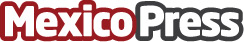 Firman alianza Diseprosa y gmi Consulting para potenciar desarrollo de nuevos proyectos en MéxicoDISEPROSA, especializada en la prestación de servicios de Ingeniería y Consultoría, Dirección y Supervisión de Obras, así como de proyectos llave en mano bajo la modalidad EPC/EPCM en los sectores transporte y almacenamiento de hidrocarburos, energías renovables, agua y residuos; y gmi Consulting, consultora experta en gestión social, ambiental y de infraestructura especializada en el sector de Energía, consolidan alianza estratégicaDatos de contacto:Eneas Mares Paris5565867100Nota de prensa publicada en: https://www.mexicopress.com.mx/firman-alianza-diseprosa-y-gmi-consulting-para Categorías: Telecomunicaciones Ecología Recursos humanos Otros Servicios Construcción y Materiales Sector Energético Consultoría http://www.mexicopress.com.mx